HWA Lake Survey May/June 2019Date: 5.31.2019Survey Team: Kristopher Williams and Lauren MercierProject Description: As part of supporting the Cornell Hemlock Initiative the Capital Mohawk PRISM has surveyed the Hudson River between the Sherman Island Dam and the Spier Falls Dam along with other portions of Moreau State Park.  The survey is part of the HWA Lake Survey program that Carri Marchner has coordinated with several partner agencies.  https://blogs.cornell.edu/nyshemlockinitiative/Hemlock Initiative Boat Survey Protocol Location: Sherman Island Boat Launch Saratoga County   DEC Hudson River Corinth, Spier Falls Rd, Gansevoort, NY 12831                  43.249187, -73.738471Point of Contact: Caroline (Carri) Marschner   NYS Hemlock Initiative Cornell University                                 cam369@cornell.edu 360-915-4778Introduction: The Hemlock Initiative has designed a program to survey for HWA surrounding the southern portion of the Adirondack Blue Line in upstate New York. The program is in its pilot year and is seeking to slow the spread of HWA with early identification. The Capital Mohawk PRISM will conduct surveys at the following locations.Moreau State Park Lake, Lake Bonita, and Hudson River Corridor Saratoga Countyhttps://www.dec.ny.gov/outdoor/84524.htmlhttps://parks.ny.gov/parks/attachments/MoreauLakeMoreauLakeStateParkLakeBonitaTrailMap.pdfButler and Rush Pond Warren County Butler Pond Watershed is located near Rush Pondhttps://www.queensbury.net/2015/11/rush-pond-trail/ South Bay in Washington Countyhttps://www.dec.ny.gov/outdoor/53108.htmlRockwood Lake State Forest https://www.dec.ny.gov/lands/107041.htmlInvasive Species Survey: Moreau SP / Lake Bonita / Hudson River CorridorFindings and Recommendations: No detection as of May 26th May 31st 2019The Hudson River Corridor from the Sherman Dam to the Spier Falls has no trail or road access on the Saratoga County Side of the river until you reach the Sherman Island Boat Launch. The hemlock stand density on the Saratoga County side of the river ranges from an approximate 40-60% along a 2.5 mile stretch from dam to dam.  The stretch of river on the Warren County side has hemlock stand density of less than 15% for the majority of the distance. The round trip loop in this section is approximately 5 miles. The survey was completed in less than 4 hours. The Saratoga County portion of river above the Spier falls dam along route 24 (Spier falls road) has less than 5% hemlock along the road side which is not the case when entering the forest to the west of the road.    Lake Bonita part of Moreau State Park is accessible from Wilton Mountain Road has trail side access to a 2 mile loop surrounding the lake. The Hemlock stands in this are the dominate forest type with tree density reaching 80%. No HWA was detected.Morea State Park Lake is a complex of glacial lakes in which the ground water aquifer breaches the surface. The complex is made of three lakes with a total shore line 4.24 miles. The hemlock stand density in this area depending on northern and southern slopes range between 35-55% compositions.The area should be monitored into the foreseeable future. Segments of Moreau State Park are designated as a Bird Wildlife Management Area by the State. The potential risk for bird born vectors of HWA crawler transmission maybe greater in this region due to the nature of the habitat for migratory birds. The Hemlock Stands are part of the dominate matrix of trees in this region and protect stream and lakeside ecosystems. Moreau Lake State Park is designated by the Capital Mohawk PRISM as an Invasive Species Prevention Zone (ISPZ). Approximately 11.25 total miles of shore line in the Moreau State Park region were surveyed using HWA Lake Survey Protocol.  Limited trees of poor health were observed and had tree trunk base damage from beaver activity. The northern stretch of Hudson River above the Spire Falls Dam through the Townships of Corinth and Luzern should be considered for future surveys. 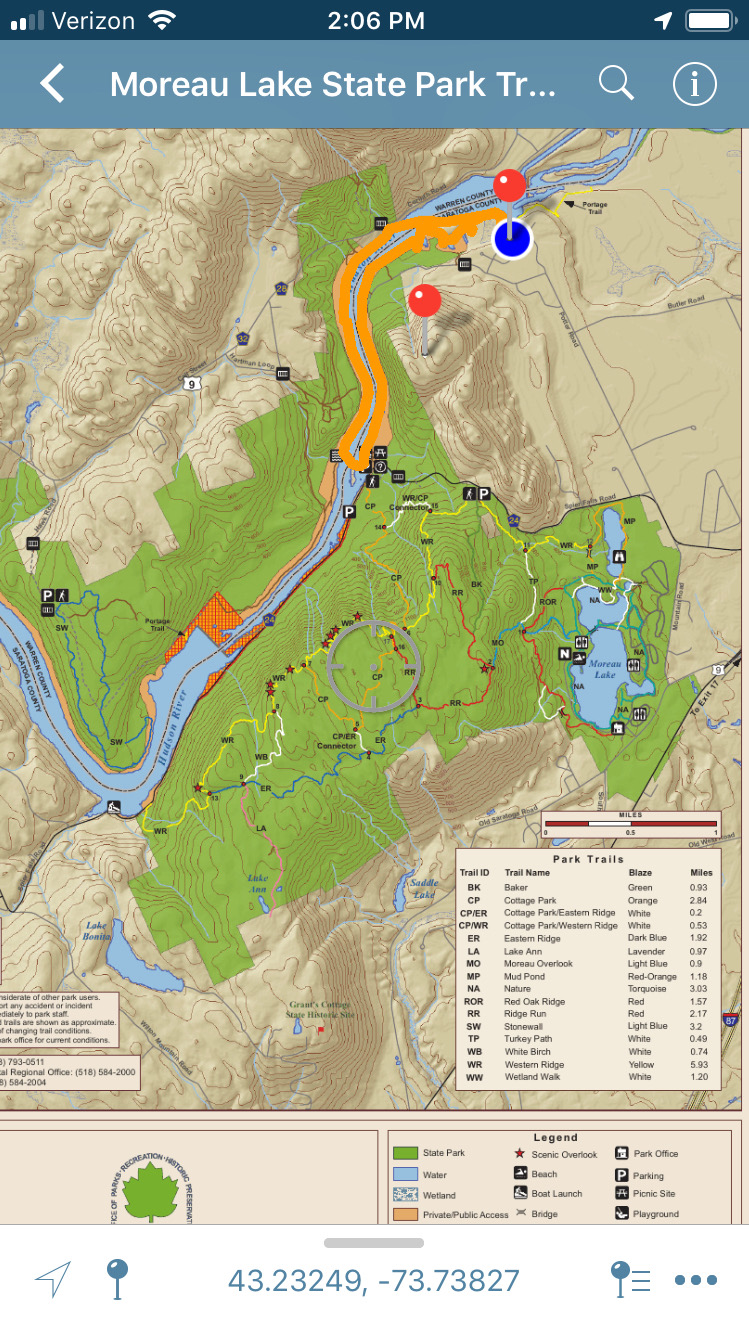 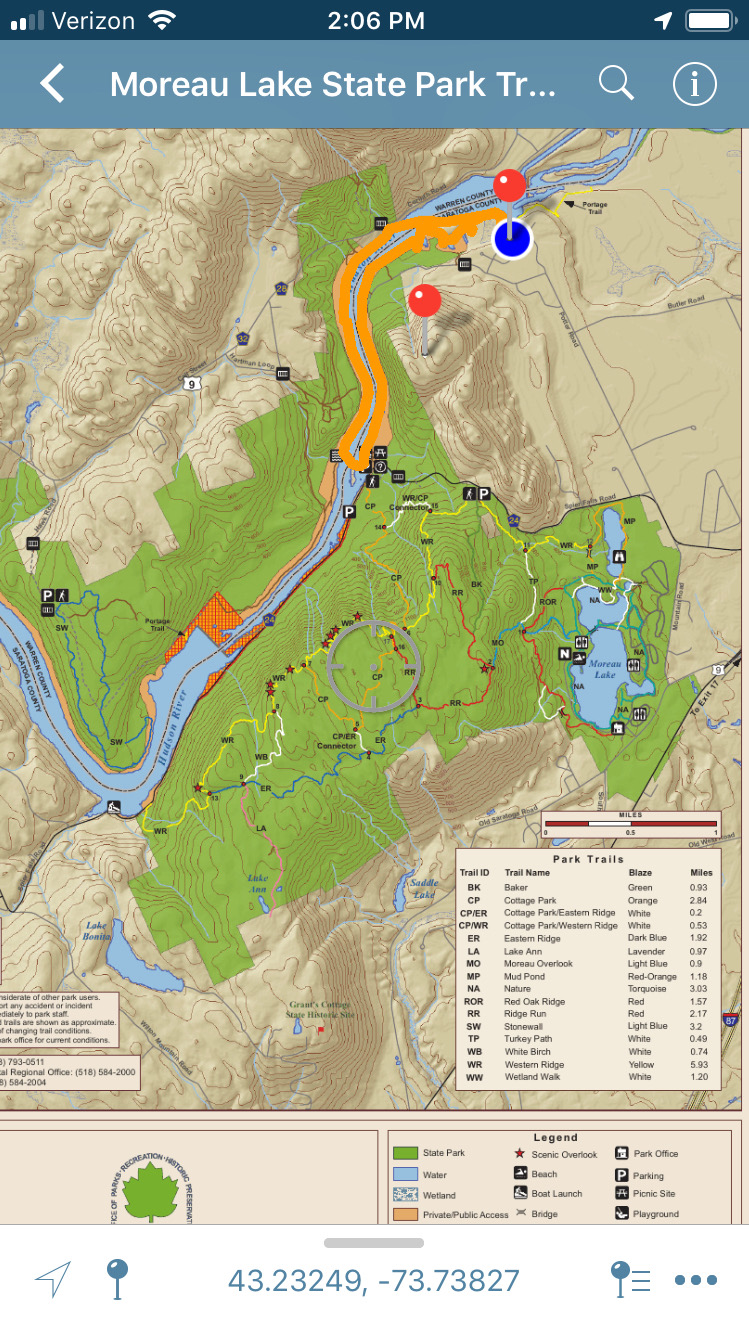 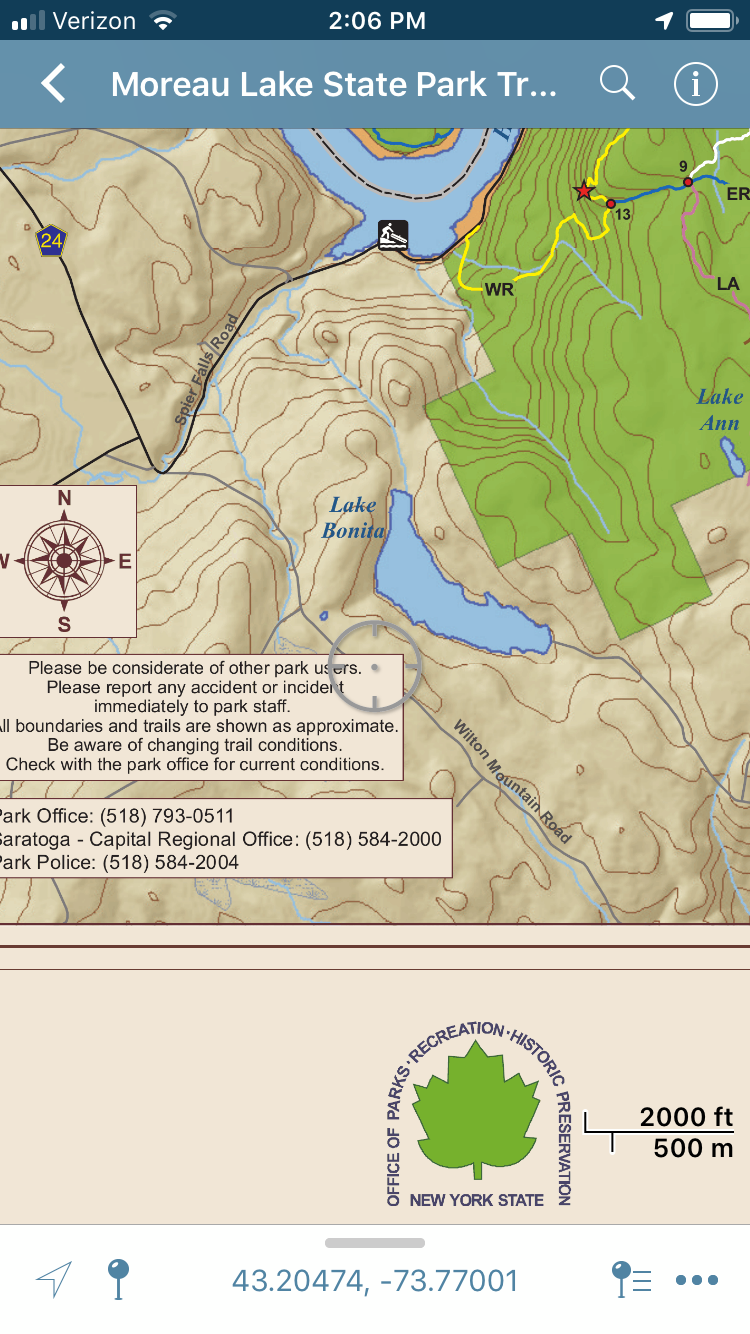 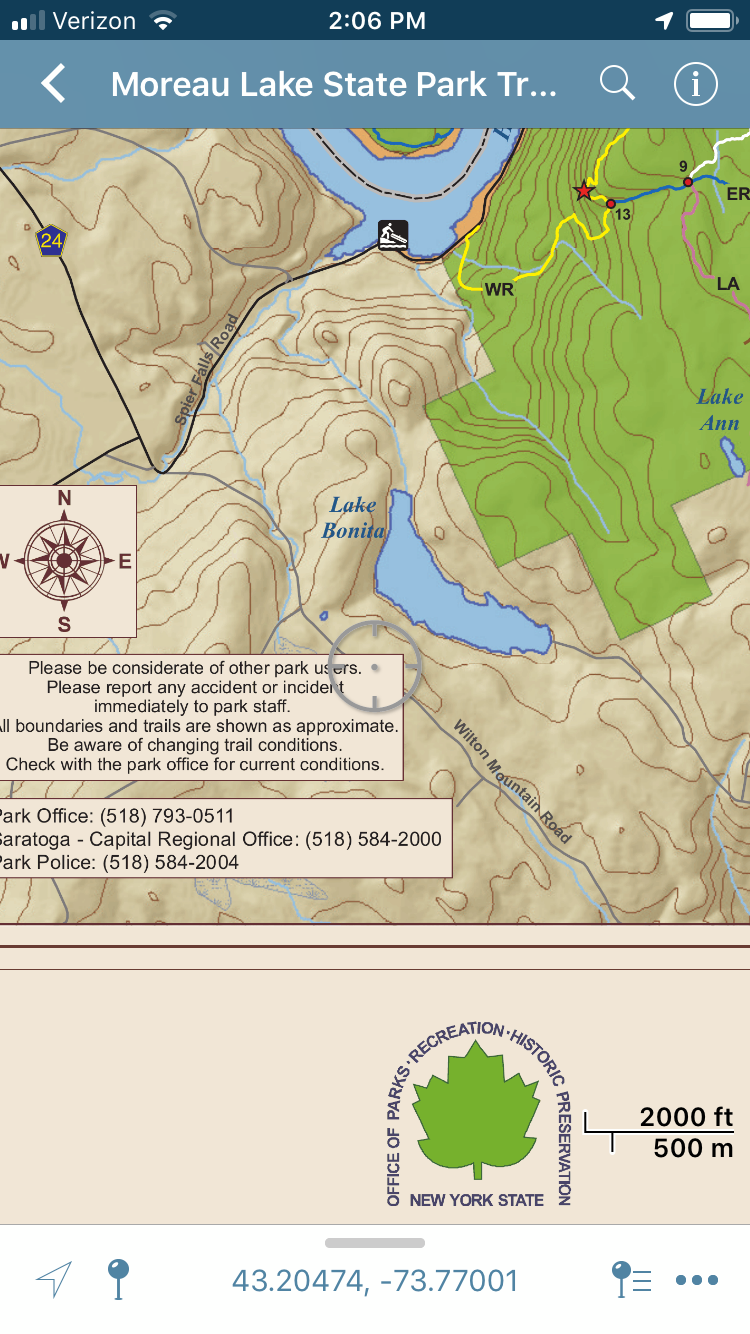 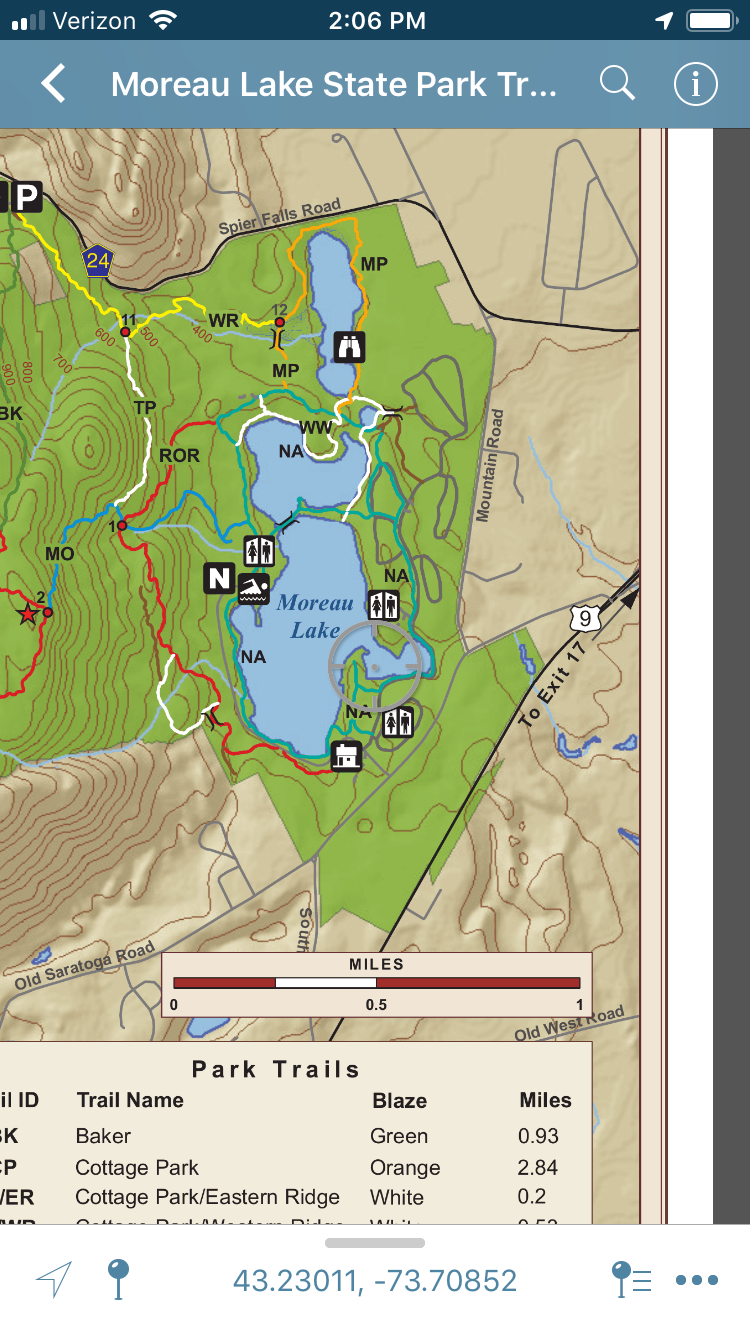 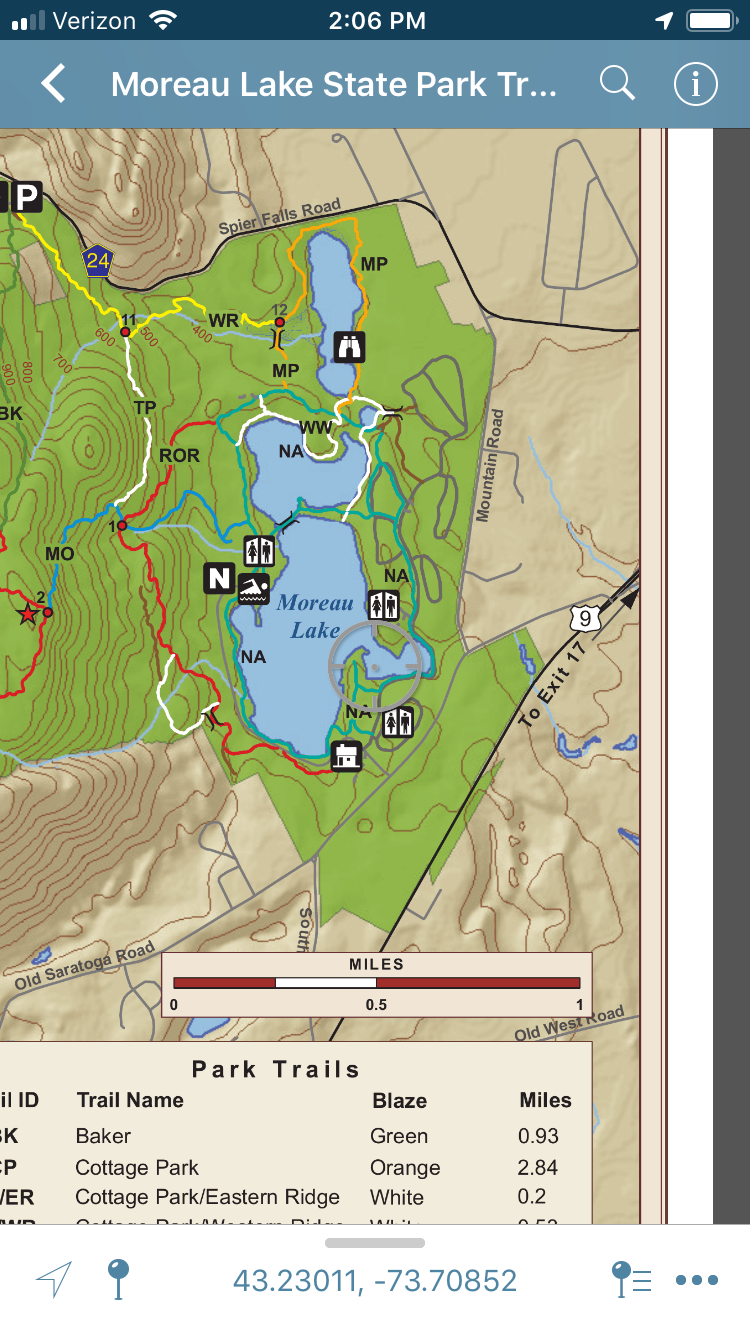 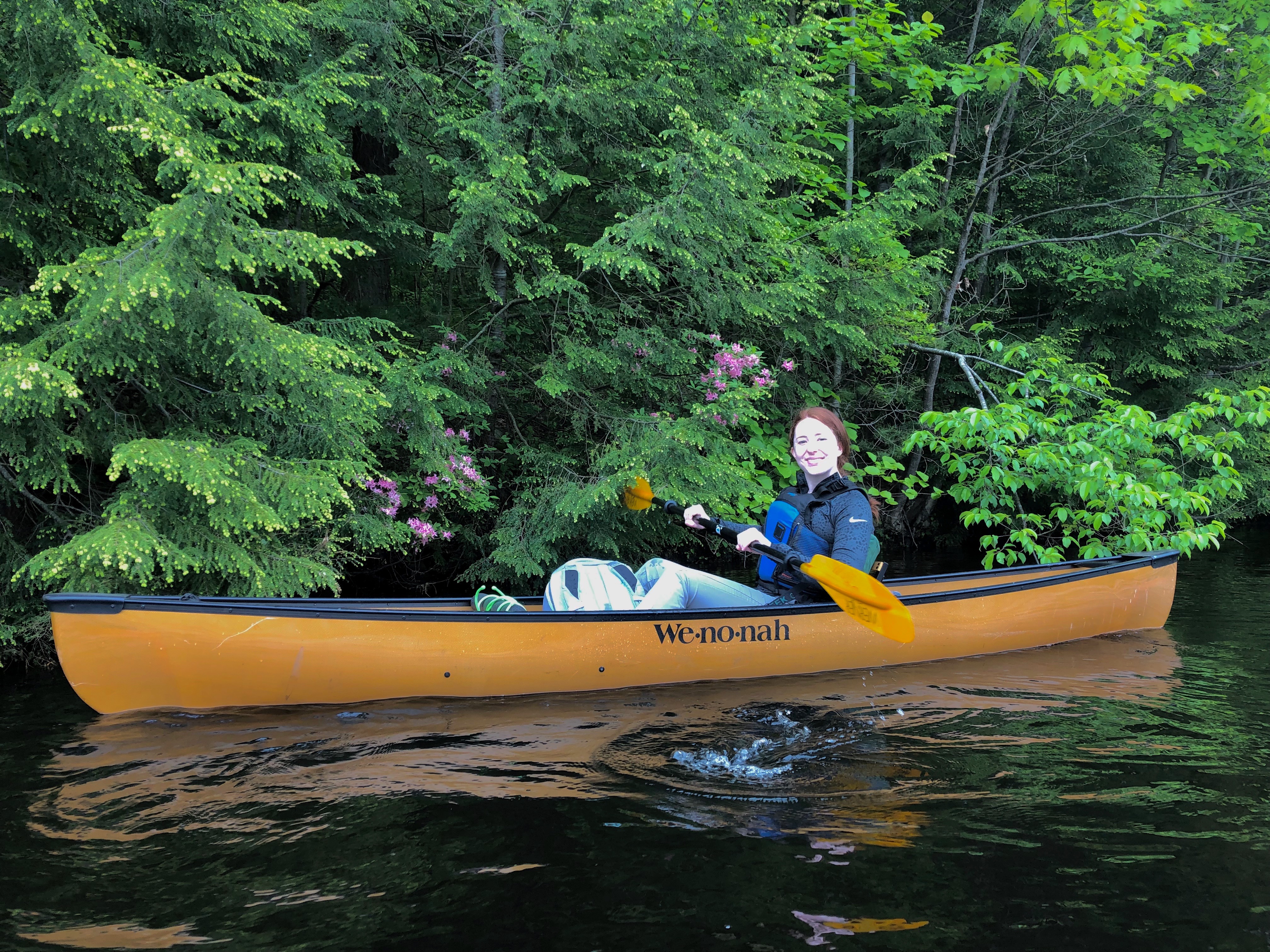 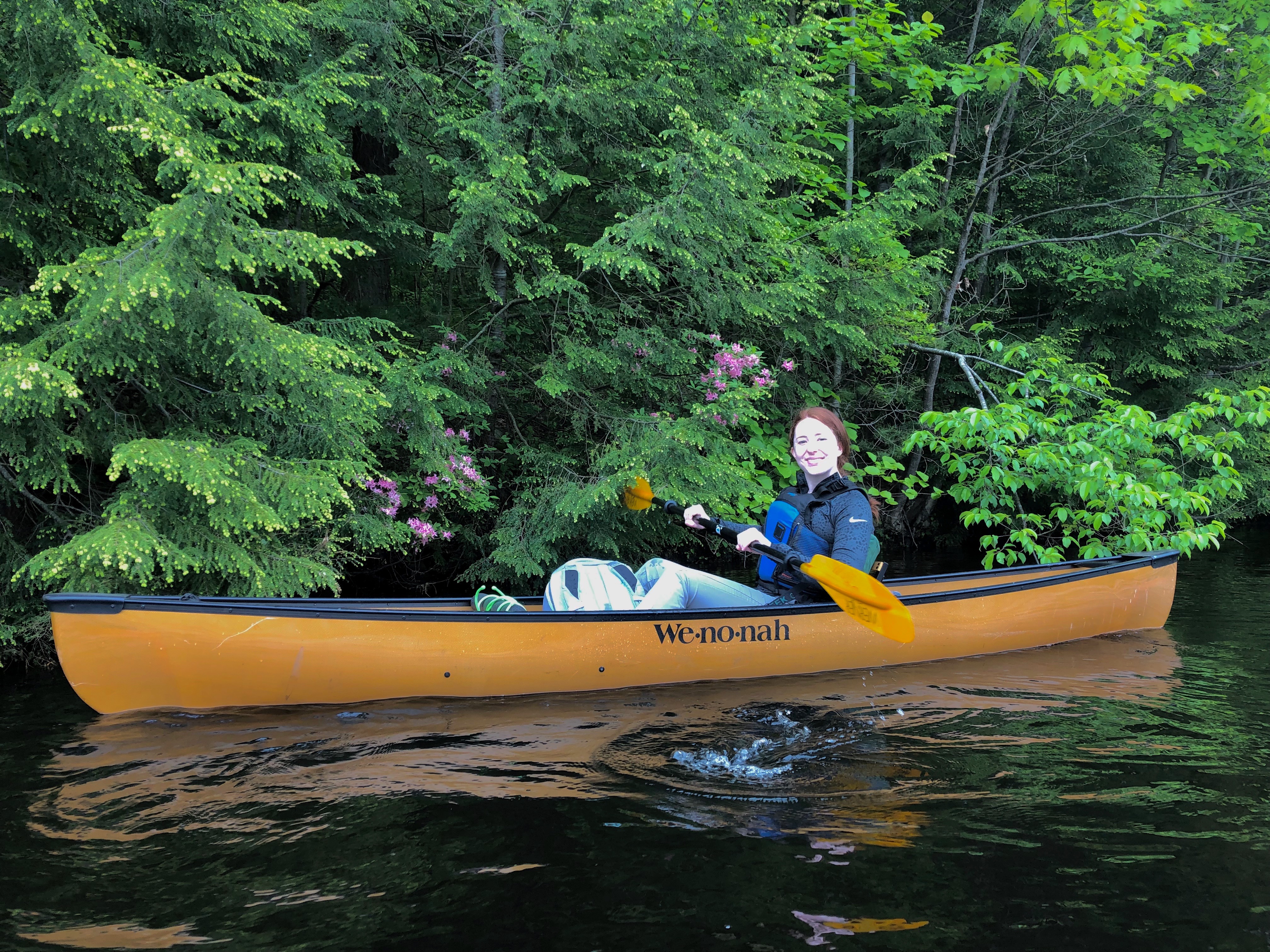 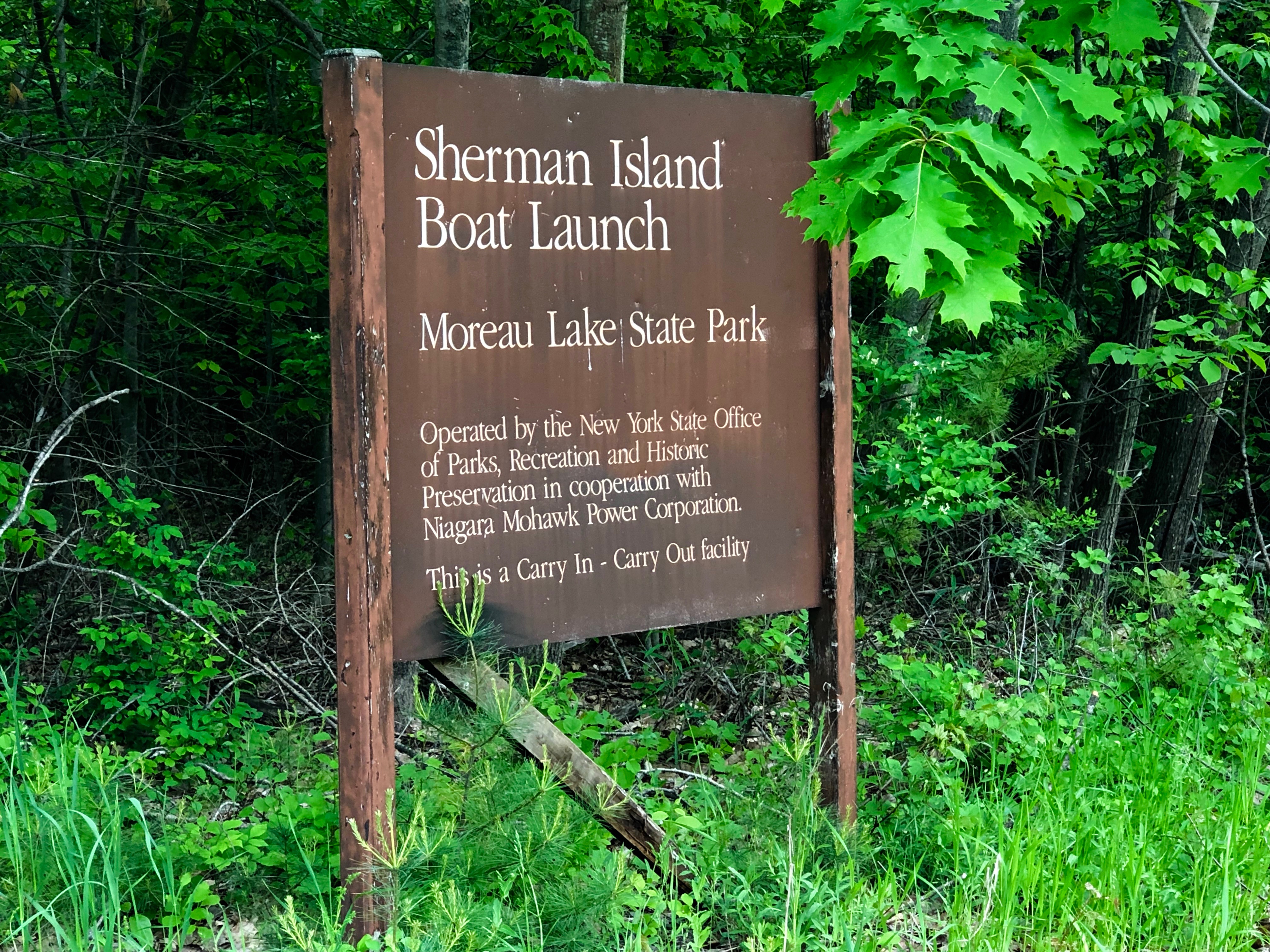 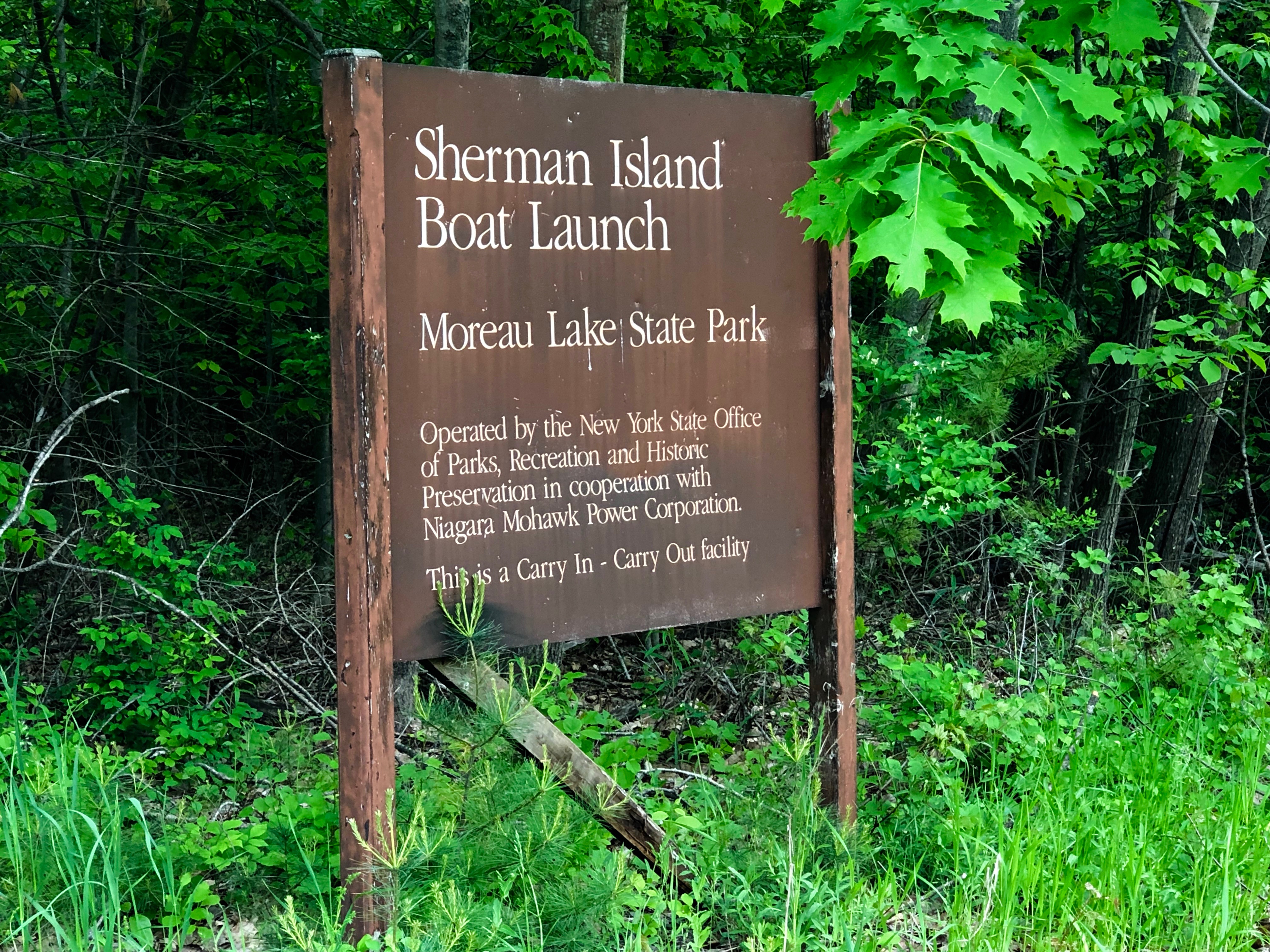 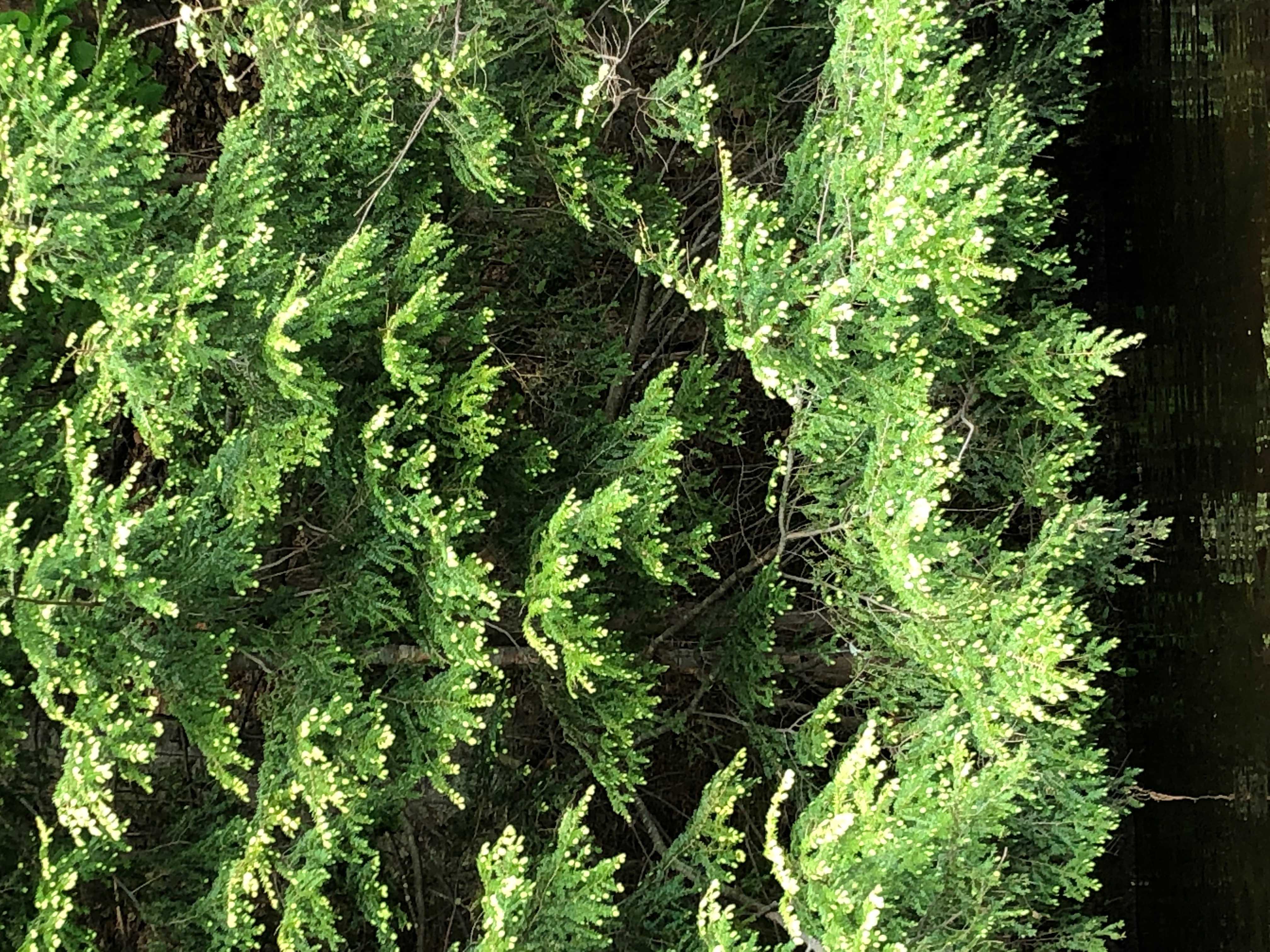 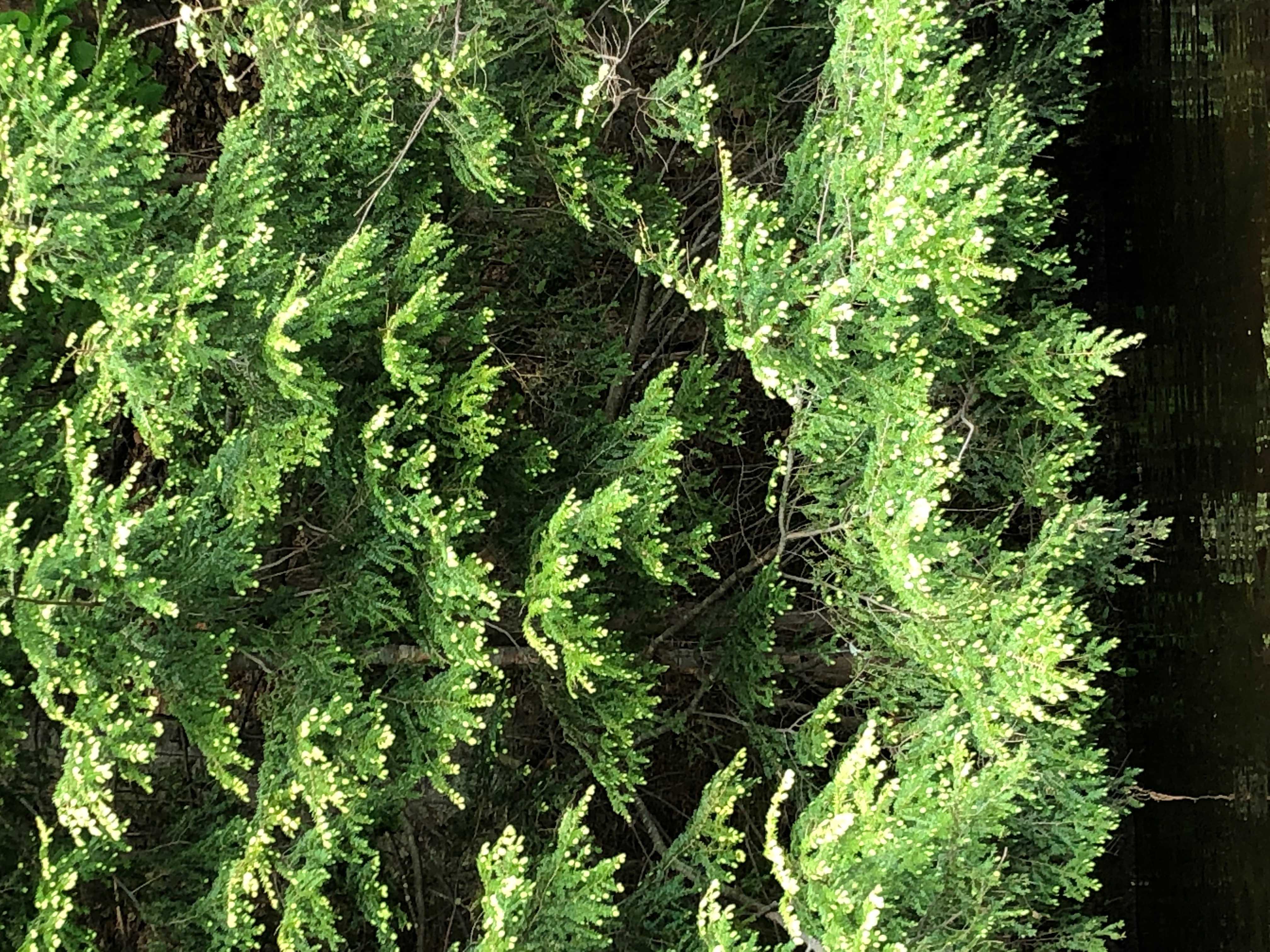 Common NameScientific NameLocations (GPS)Survey TypeStatusTime/SurveyHemlock Woolly Adelgid (HWA)Adelges tsugae43.249187, -73.738471Early DetectionHWA Boat Survey No DetectionNo Damage120mins L.Moreau100mins L.Bonita240mins Hudson R 